Здравствуйте, уважаемые посетители моего мини-сайта !     Разрешите предложить Вашему вниманию достаточно простой способ изготовления колодки шерхебеля(рубанка ).  Обычно  колодку изготавливают из цельной заготовки твёрдой  древесины( берёзы, дуба, бука и т.п. ) на станках, однако, колодку можно изготовить  вручную без особых потерь в  качестве.   Из  цельной  заготовки  изготовить  колодку  вручную  под  силу  опытному  столяру, а предлагаемый  способ  значительно  упрощает задачу. Вот так выглядит рубанок в разобранном виде. Нетрудно  заметить, что  колодка  состоит  из  двух  склеенных  половинок, чертежи которых, а  также  и  чертежи  остальных  частей  рубанка  представлены  ниже.  Для  изготовления  колодки  сначала  нужно  выстрогать  заготовку  сечением  25х65 мм  и  длиной  500  мм ,   распилить  её  на  две  по  240  мм.  Затем  произвести  разметку  гнезда  на  двух  заготовках  на  верхней ,  боковой и  нижней  поверхностях.  После  этого производится  запиливание  возле  линий  разметки и  срезание  лишней  древесины  стамесками.  Форма  отверстий  под  рожок  и  упор  в  колодке  выбирается в  зависимости  от  возможностей  станочного  парка.  В  заключение,  хотелось  бы  заметить, что  эта  работа  вполне  по  силам  учащимся  старших  классов.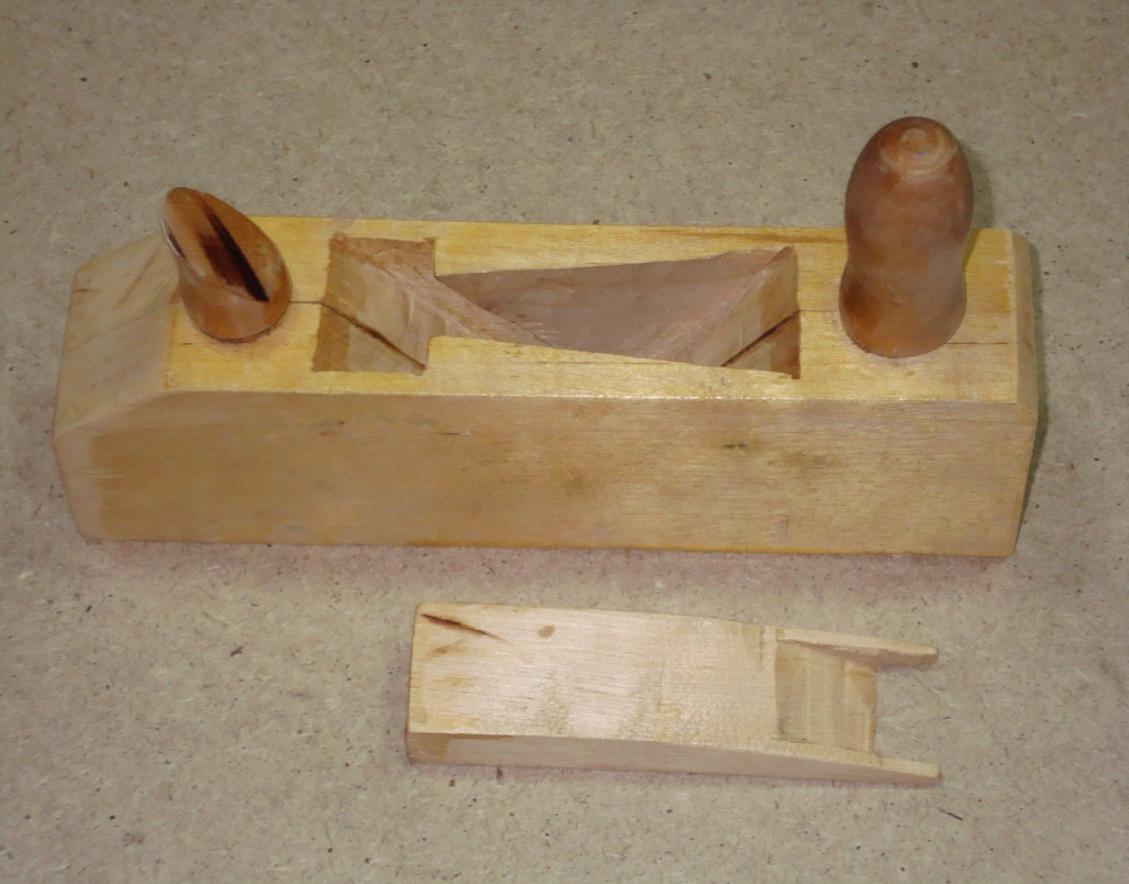 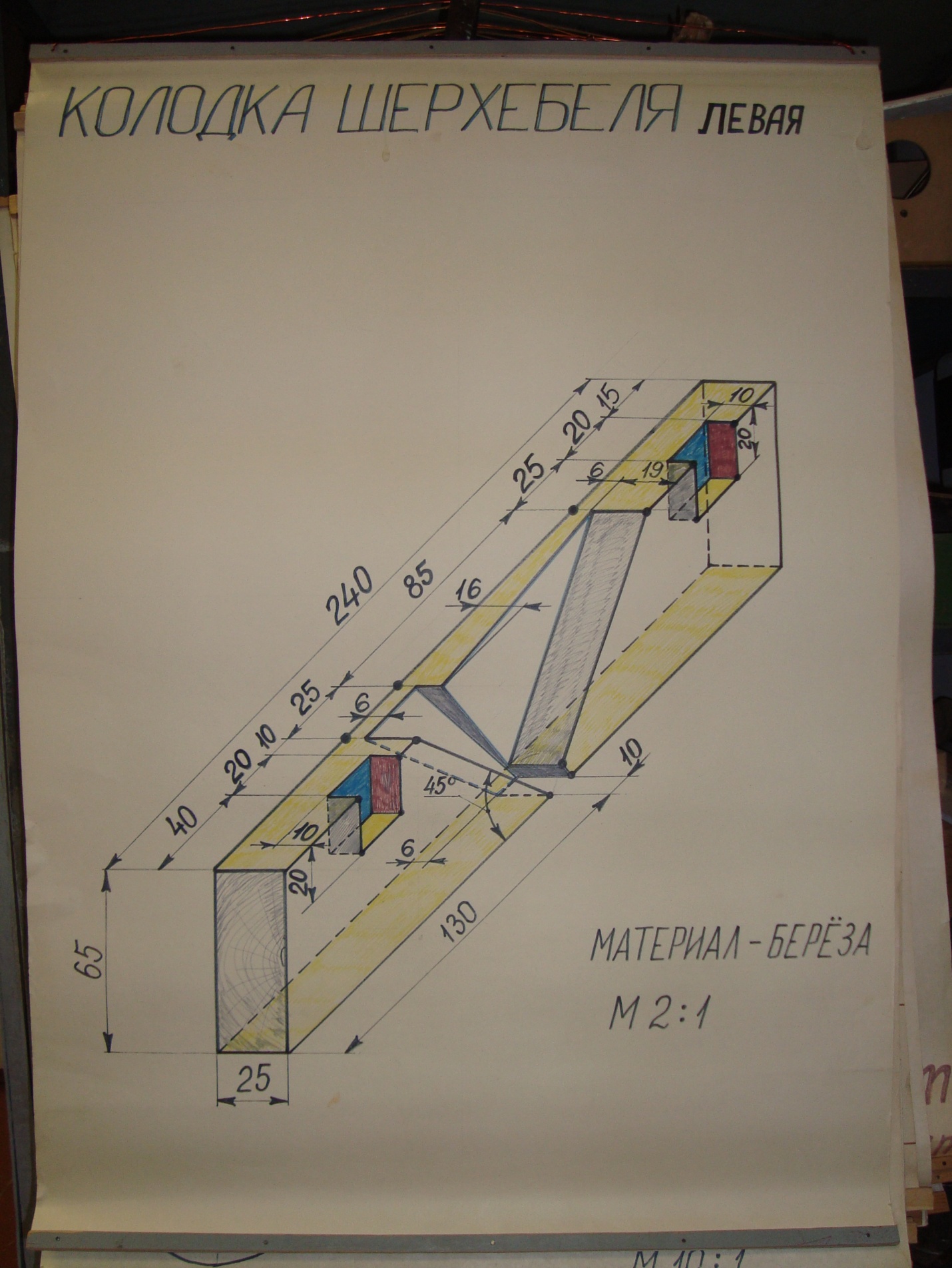 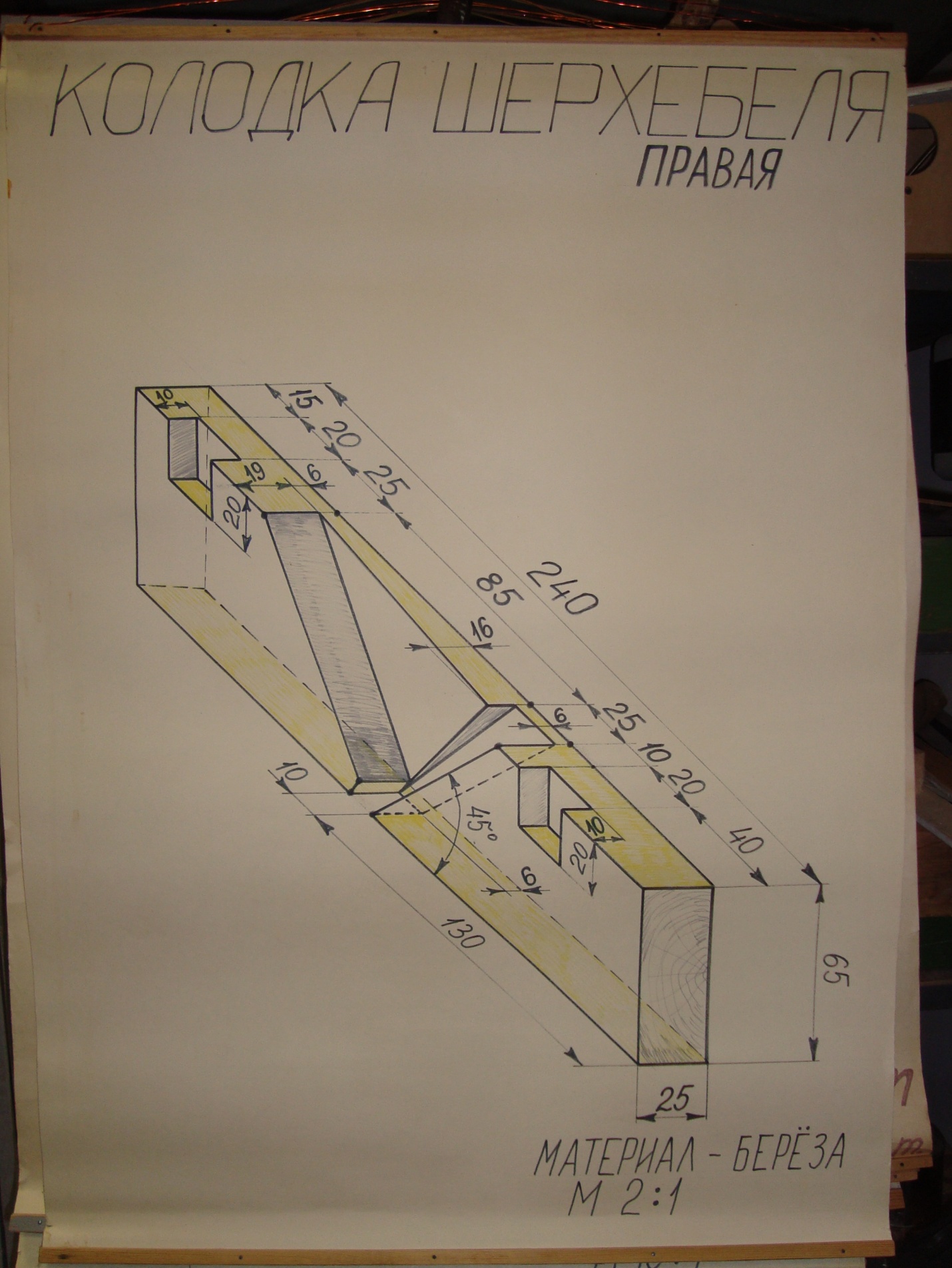 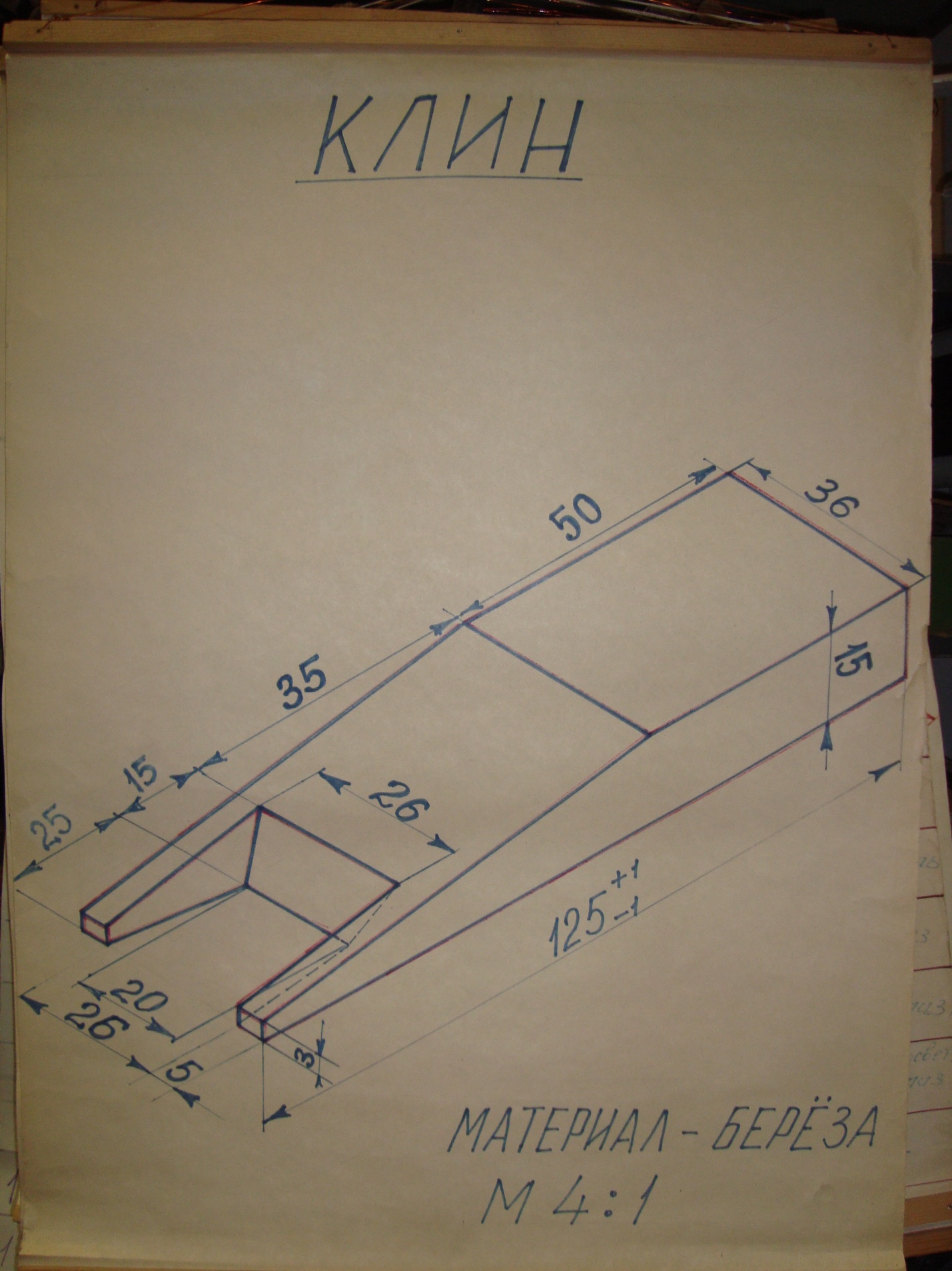 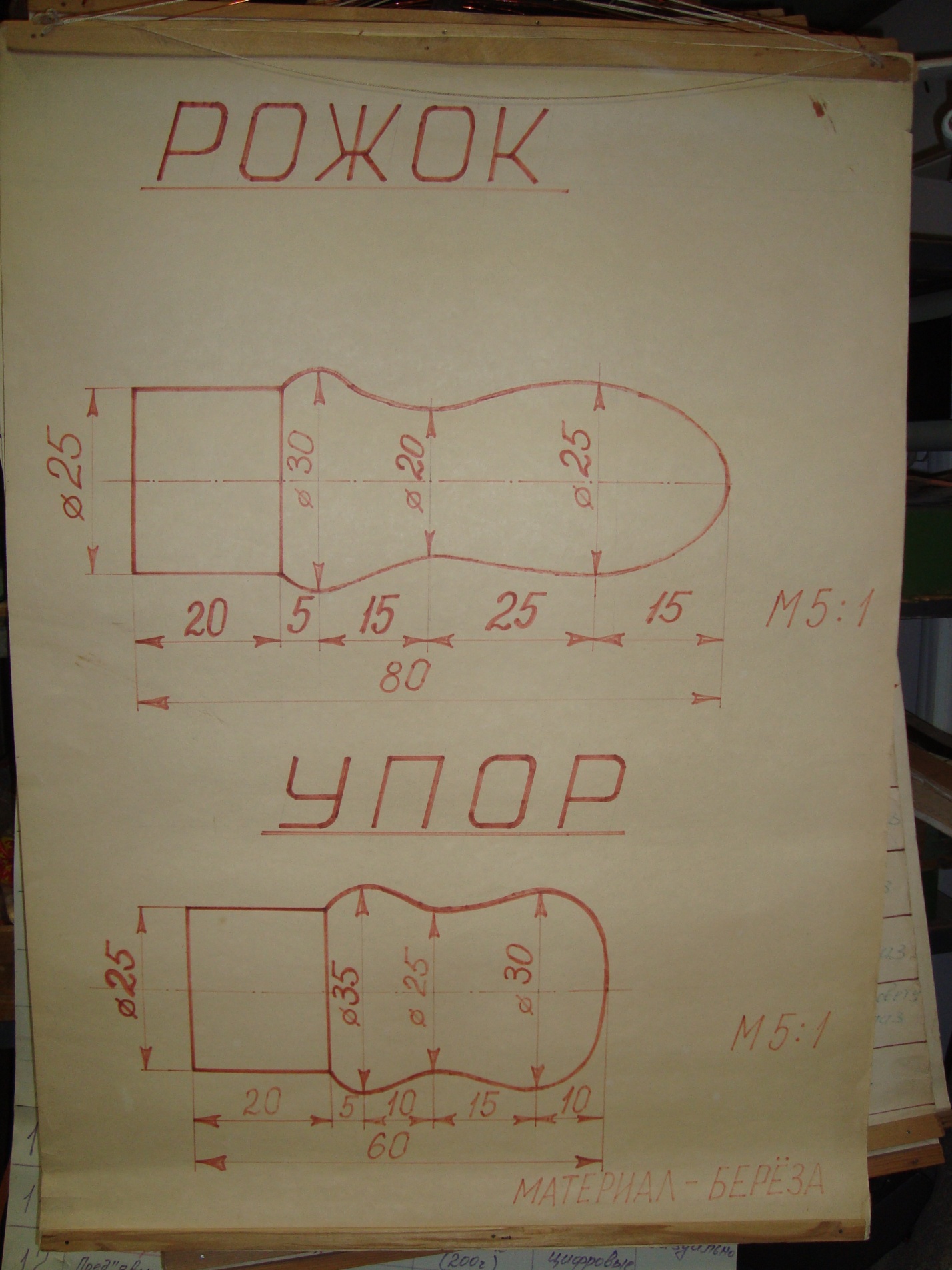 